As we travel on our Journey with Jesus and try to look at things with God’s eyes we have to practice by recognizing God or His work in everything around us. Cut out the binoculars and everyday this week write on one of the pieces where or how you saw God. Maybe it was a good deed someone did for you. Maybe it was a beautiful flower, or maybe you were the hands of God for someone else. The more we look for God in everything around us, the better we will be able to follow Him. Tape your binoculars somewhere where you can see them.Search For God In Everything Around You 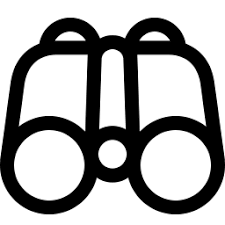 